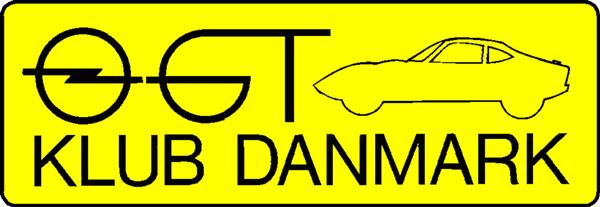                Nytårskur den 3. februar 2024 kl. 17.00 på Hotel Medio i FredericiaHermed inviterer Opel GT Klub Danmark til Nytårskur i 2024. Det bliver nogen timer i ALTID godt selskab, og højt GT-HumørVi mødes kl. 17.00 til en velkomstdrink              Kl. 18.00 vil vi gå ombord i den altid lækre buffet MENU2 slags sild med tilbehørFiskefilet m. remuladeGravad laksKalveculotte og skinke med flødekartoflerFarseret ribbensteg m. hjemmelavet rødkålOstelagkage 2 slags ost m. kiks og brødVi skal spille pakkespil så hvert medlem medbringer en pakke på max. 50 kr. eller 2 til 25 kr.Der er mulighed for overnatning på hotellet som man selv bestiller Hotel Medio tlf. 7594 2238Tilmelding til nytårskuren skal gå til Lene på SMS 29912620 eller e-mail: leneskytte@ryeshoej.com. Senest den 5. jan. 2024.Tilmelding er bindende og vi håber på et godt fremmøde.Pris pr. kuvert: ca. 329,00 kr.Betaling til MobilePay: 74241 ellerKonto-nr. 7248 1438066Enkeltværelse kr. 745,00Dobbeltværelse kr. 925,00Mange jule- og nytårshilsener på Bestyrelsens vegne fra Lene